Borang Permohonan Geran Research Entity Initiative (REI)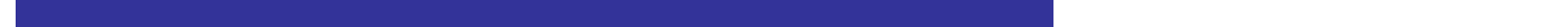 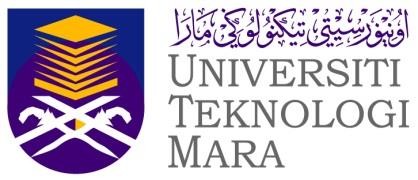 BAHAGIAN I : MAKLUMAT PERMOHONANKod RujukanNama EKNama Ketua ProjekNo. Staf Emel:…………………………………………………………………………………………………………………………………………………………………………………:    …………………………………………………………………………………………………………………………………………………………………………………:    …………………………………………………………………………………………………………………………………………………………………………………:    …………………………………………………………………………………………………………………………………………………………………………………:    ………………………………………………………………………………………………………………………………………………………………………………No. Tel. Pej.No. Tel. Bimbit:…………………………………………………………………………………………………………………………………………………………………………………:………………………………………………………………………………………………………………………………………………………………………………Nama Ahli Projek                     BAHAGIAN II: RINGKASAN CADANGAN EKSEKUTIF PENYELIDIKANRingkasan Cadangan Eksekutif Penyelidikan (maksima 300 patah perkataan) (Please include background of research, problem statement, objectives, research methodology and outcomes from the research project)Permasalahan Kajian (Tidak melebihi dua)1.2.Objektif (Tidak melebihi dua)1.2. Interdisciplinary Component, Relevance to Niche Area....................................................................................................................................................................................................................................................................................................................................................................................................................................................................................................................................................................................................................................................................................................................................................................................................................................................................................................................................................................................................................................................................................................................................BAHAGIAN III: BELANJAWANBAHAGIAN IV: AKUAN PEMOHON Saya dengan ini mengaku bahawa semua maklumat  yang diisi adalah benar....................................................................................... .			.........................................Nama dan Tandatangan Ketua Projek		                     Tarikh       BAHAGIAN V : SEMAKAN PEJABAT CoRe BAHAGIAN VI: KOMEN PANEL PENILAI                              A.     Disokong                                                                           B.     Disokong dengan pindaan                                 C.     Tidak Disokong (Sila Nyatakan Sebab)  Komen:-----------------------------------------------------------------------------------------------------------------------------------------------------------------------------------------------------------------------------------------------------------------------------------------------------------------------------------------------------------------------------------------------------------------------------------------------------------------------------------------------------------------------------------------------------------...................................................................................... .			.........................................Nama dan Tandatangan Penilai		                     TarikhBAHAGIAN III : PENGESAHAN JAWATANKUASA KECIL ENTITI KECEMERLANGANJawatankuasa telah bermesyuarat pada                                   (tarikh mesyuarat) dan mencadangkan:Disahkan oleh Pengerusi JawatankuasaKecil Entiti Kecemerlangan...................................................................................... 	                                        .........................................Nama dan Tandatangan 	 	                                                    TarikhArahan:Pemohon perlu mengisi dan melengkapkan Borang Permohonan REI.Sila lengkapkan  Kertas Konsep REI tidak melebihi 5 muka surat.Sila hantar permohonan kepada Sekretariat Jawatankuasa Kecil Entiti Kecemerlangan , Pejabat Komuniti Penyelidikan, IRMI Aras 3, Bangunan Wawasan UiTM Shah Alam. Emel: sek@salam.uitm.edu.my   Tel: 03-55448251/8290BILNAMANO. STAFFAKULTI/KAMPUSButiran belanjawanJumlah yang dipohonoleh pemohonVote 11000 : (Upah dan Elaun untuk Pembantu Penyelidik (RA).Vote 21000 : Perjalanan dan PengangkutanVote 23000 : Perhubungan & UtilitiVote 24000 : SewaanVote 27000 : Bekalan dan Bahan PenyelidikanVote 29000 : Perkhidmatan IkhtisasTOTAL AMOUNTBilSenarai SemakSemakan    PemohonSemakan JKEK1Entiti KecemerlanganTier 51Tier 42Penyelidik UtamaBukan PI untuk geran luar @ dalaman tahun semasa3Bilangan ahliLima (5) hingga lapan (8) orang termasuk ahli dari fakulti lain4Peruntukan & Jangka Masa ProjekBidang Sains & Teknologi: RM 32,000 bagi tempoh tiga (3) tahun.4Bidang Sains Sosial: RM 20,000 bagi tempoh tiga (3) tahun.	5Kertas Konsep REIRingkasan Eksekutif5Latar Belakang dan Rasional Kertas Konsep REI5Deskripsi Program Penyelidikan5Kaedah Penyelidikan5Bukti Kekuatan (track record) Kumpulan Penyelidik5Jangkaan Hasil/OutputBilUlasanCatatan Sila tandakan ()1.Permohonan Geran REI diluluskan.   2.Permohonan Geran REI tidak diluluskan.